2019 Viking Booster Association“Bowling Bash”9 Pins same as a STRIKEWhere: Poelking Lanes South on Kingsridge Drive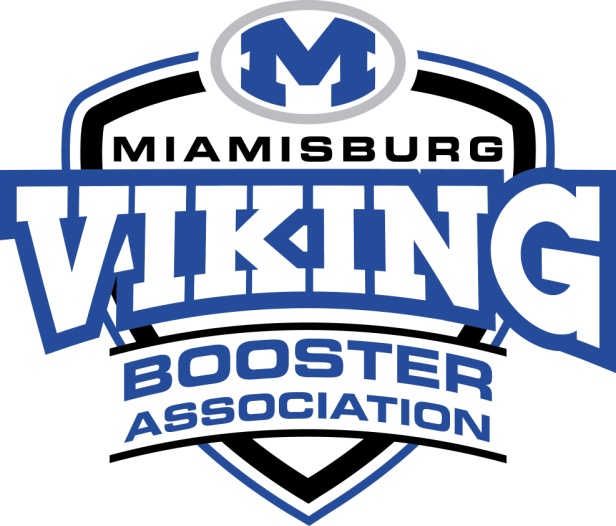 When: Saturday, January 26th 2019Check-in: 5:45 p.m. at Poelking Lanes South6:30 p.m. start (4 games – “Dutch Doubles” alternate male/female each frame)Door Prizes 50/50 Raffle * Lottery Board RaffleEntry Fee: $40.00 per Team/Couple (Cash or Cashier Check payable to Viking Boosters Association)(team must consist of 1-Male & 1-Female bowler to be eligible for prizes)Prizes for Top 3 Total Scores1st Place = $100,  2nd Place = $75,  3rd Place = $50Registration Deadline: Saturday, January 26th   (limited to the first 120 entries)For Questions Contact VBA Secretary: Mary Ann Smith masmith106@yahoo.com  -------------------------------------------------------------------------------------------------------------Bowler 1: ______________________  Bowler 2:____________________________Email:_____________________________________________________________________________Would like to request to be grouped with (if applicable):___________________________________Mail or Deliver Entries to the Athletic Office:Miamisburg High SchoolAthletic Office1860 Belvo RoadMiamisburg, Ohio 45342 		                          Paid:_______________                                       